В рамках национального проекта «Жилье и городская среда» федерального проекта «Формирование комфортной городской среды на территории Ремонтненского района» в 2021 году реализуется благоустройство общественной территории «Парк в п.Привольный, на расстоянии примерно 70 метров на запад от здания Администрации Привольненского сельского поселения в Ремонтненском районе Ростовской области».По результатам электронного аукциона контракт на выполнение работ по объекту был заключен с ГУП РО «РостовАвтоДор» 02.11.2020 г. Объект завершен 25.10.2021 года.11.10.2021 был заключен контракт по выполнению работ в парке – 2 этап с ООО «СУ-57». Объект завершен 16.12.2021 года.Сегодня работы на объекте завершены. Появилась новая плитка, лавочки, урны и яркий, безопасный, современный детский игровой комплекс, а также зеленые насаждения, которые еще высаживаются в парковой зоне. Еще есть «дорожка здоровья», выложенная галькой разной фракции и цвета. Данный проект позволит реализовать многие потребности жителей разных возрастов не только п. Привольный, но и района в досуге, отдыхе, спорте и развлечениях, сохранить традиционные и развить новые формы индустрии развлечений, уменьшить загрязнение окружающей среды, повысить экологическую культуру и грамотность населения, улучшить эстетический вид территории поселения.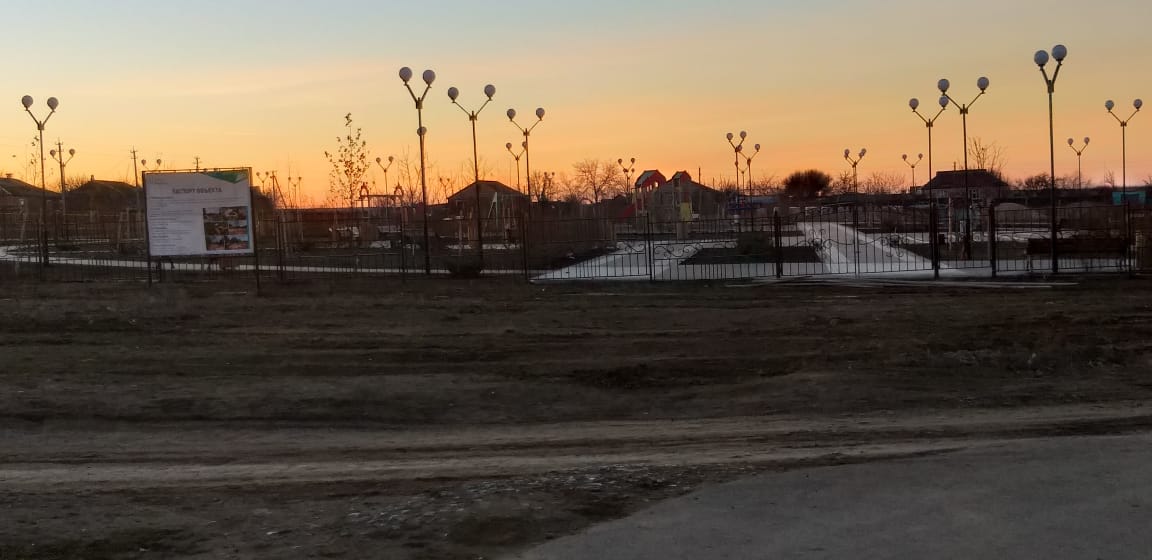 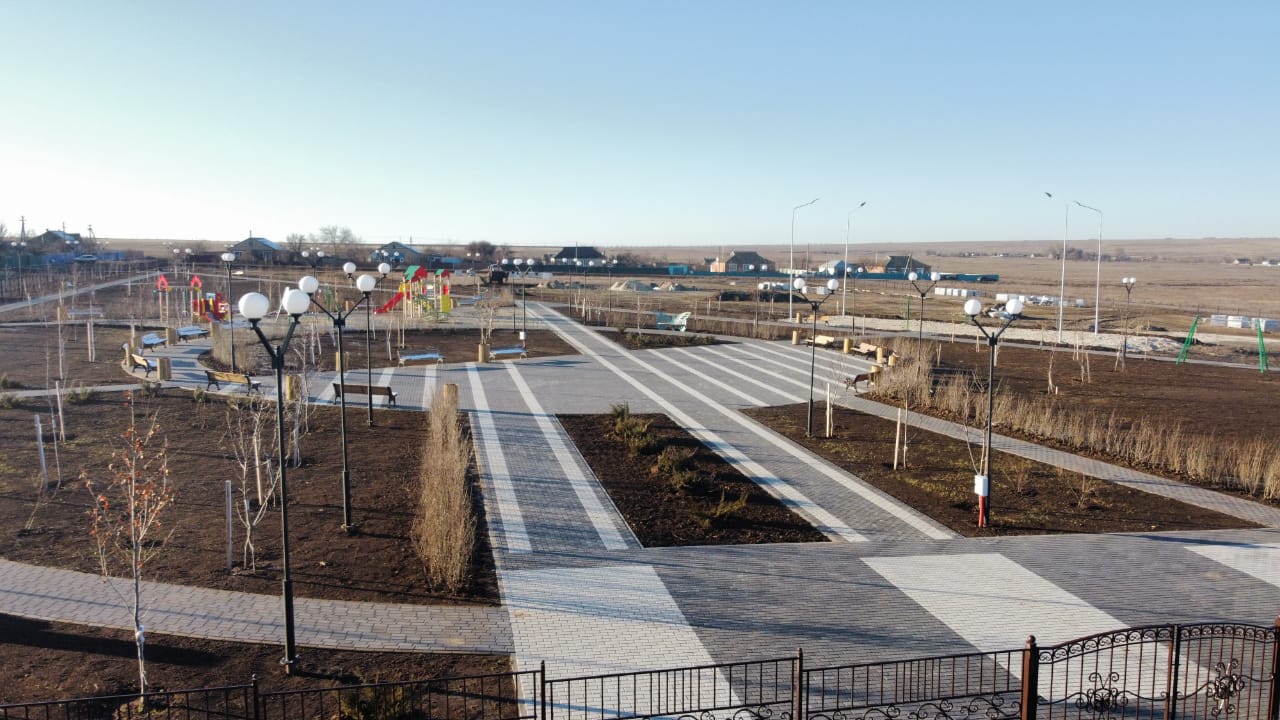 